РОССИЙСКАЯ ФЕДЕРАЦИЯИРКУТСКАЯ ОБЛАСТЬЧУНСКИЙ РАЙОНКАМЕНСКОЕ МУНИЦИПАЛЬНОЕ ОБРАЗОВАНИЕДума  Каменского  муниципального  образованияЧетвертого созываТридцать третья сессияРЕШЕНИЕОт 30 июля 2020 года                   п. Каменск			               № 101О   согласовании    результатов   публичныхслушаний  по проекту внесения  измененийв  Правила  землепользования  и  застройкиКаменского  муниципального    образованияРуководствуясь ст. 33 Градостроительного кодекса Российской Федерации, ст. ст. 14, 28 Федерального закона  от  06.10.2003 г. № 131-ФЗ «Об общих принципах организации местного самоуправления в Российской Федерации», Правилами землепользования и застройки Каменского муниципального образования, утвержденных решением Думы Каменского муниципального образования от 31.10.2013 года  № 62, в соответствии                                 с распоряжением главы администрации Каменского муниципального образования                                   от 19.05.2020 года  № 26  «О проведении публичных слушаний по проекту внесения изменений в Правила землепользования и застройки Каменского муниципального образования»РЕШИЛА:Внести изменения в решение Думы Каменского муниципального образования                            от 31.10.2013 года  № 62 «Об утверждении Правил землепользования и застройки Каменского муниципального образования» (Приложение).Опубликовать настоящее решение на официальном сайте Каменского муниципального образования.Контроль  исполнения данного решения оставляю за собой.Глава  Каменского муниципального образования                                                                                   В.А.Банщиков            Приложение                                        к решению Думы Каменского                                                                                  муниципального образования от 30.07.2020 № 101Внести  изменения в картографические материалы:Фрагмент карты  «до»Фрагмент карты  «после»Пояснения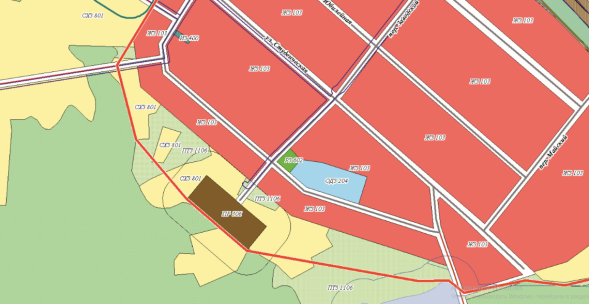 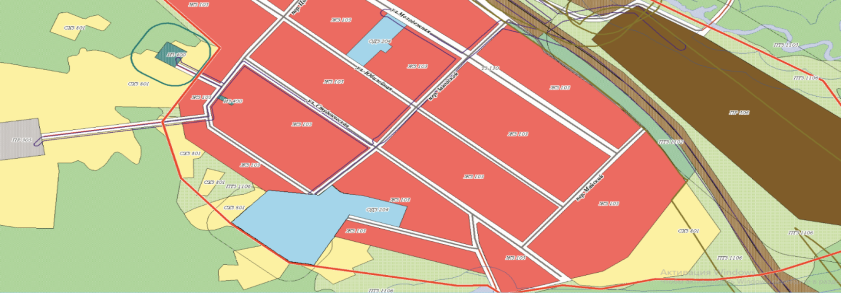 Изменить функциональные зоны малоэтажной застройки, природного ландшафта, сельскохозяйственных угодий, производственную и коммунально-складскую на ОДЗ-204  (зона учебно образовательная) предназначенную для строительства обьекта школа-сад п.Каменск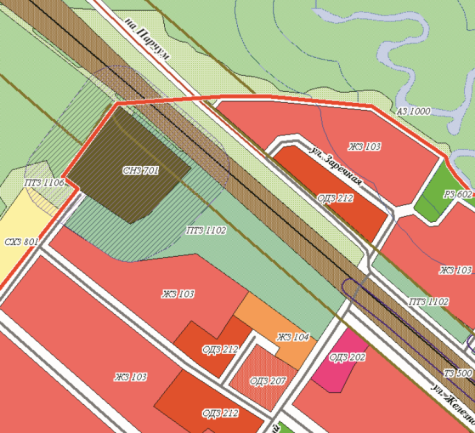 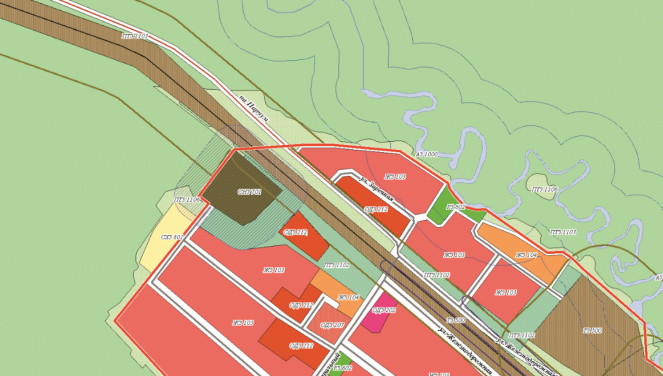 Изменить функциональную зону ПТЗ 1102 (зоны защитного озеленения)                  на ОДЗ-212 (общественно деловая зона) предназначенную для строительства обьекта административно-делового назначения - пожарное депо в п.Каменск ул.Железнодорожная, уч.29.